Shops Volunteer Starter Form 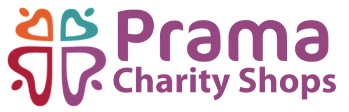 Contact InformationAvailability (please circle /indicate your available times)How did you hear about this role?Special Skills or QualificationsPlease tell us about your experience and skills you have acquired from employment, previous volunteer work, or through other activities, including hobbies or sports.Person to Notify in Case of Emergency NOK 		Referee Please provide details of one person who we can ask for a reference to support your application.  Referees should not be family members.Medical and DisabilityDo you have an impairment, health condition or learning difference that may require support from us?Rehabilitation of Offenders Act (1974) (Exceptions) Order 1975Our Policy & Data ProtectionIt is the policy of this organisation to provide equal opportunities without regard to race, color, religion, national origin, gender, sexual preference, age, or disability.Please tick this box to confirm you agree to your details being held by Prama in accordance with the Data Protection Act 1998.  We will only use your information in relation to your role with us.  Confidentiality Agreement and SignatureBy submitting this application, I confirm that the facts provided are accurate.I am willing to abide by the values and behaviours of Prama. I agree not to disclose confidential information about individuals or the organisation, gained in the course of my involvement, to any outside party.I give permission for my photograph to be used for publicity purposes.  I understand my name may be mentioned in staffing updates.Staff and volunteers are prohibited from making a profit from items purchased from the shop; car boot sales, eBay and any other methods of resale are forbidden.  Name:_________________________Signature: ________________________ Date:_____________Thank you for completing this application form and for your interest in volunteering with us.FOR SHOP MANAGER/OFFICE USE ONLY:Agreed Taster ShiftAgreed Start DateType of Volunteer (Please circle)Title(Mr/Mrs/Miss/Other) Full NameAddress TownPost CodeHome Phone & MobileE-Mail AddressPlease circle your preferred method of contact           Email                 Mobile            SMS                 PostPlease circle your preferred method of contact           Email                 Mobile            SMS                 PostMon AMTues AMWeds AMThurs AMFri AMSat AMMon PMTues PMWeds PMThurs PMFri PMSat PMNameRelationshipHome PhoneMobile PhoneE-Mail AddressNameAddressAddressPost CodeHome Phone/Mobile PhoneE-Mail AddressRelationship to youLength of time known Yes No Prefer not to sayIf you have answered yes, please give detailsAs your role may involve supporting vulnerable groups it is necessary under the above order to ask the following:Have you any unspent convictions?            	☐ Yes	☐ No                If yes please give details:Day & Date:Time:Day & Date:Time:VolunteerD of EWork ExperienceCP